Handout #1: 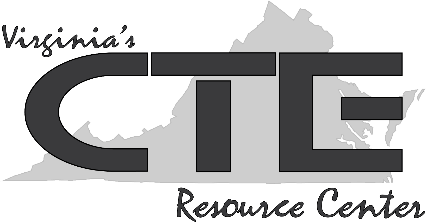 Research Notes Name of Article:   	_____________________________________________________________Publication:		_____________________________________________________________Date:			_____________________________________________________________What is the main idea of the article? _______________________________________________
__________________________________________________________________________________________________________________________________________________________
With what new information did the article provide you? _________________________________________________________________________________________________________________________________________________________________________________________
Identify a favorite (or interesting) quote from the article: ________________________________________________________________________________________________________________________________________________________________________________________
How might the information in this article be helpful in the workplace? ______________________________________________________________________________________________________________________________________________________________________________
What questions do you still have? ___________________________________________________________________________________________________________________________________________________________________________________________________________